Publicado en Madrid el 18/12/2018 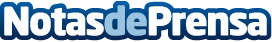 Según el CGCFE la Fisioterapia es clave para paliar el desarrollo y evolución de la Esclerosis MúltipleUn diagnóstico adecuado, preciso y precoz junto a la aplicación de tratamientos farmacológicos y terapias físicas como la fisioterapia, resulta fundamental en el paciente afectado de Esclerosis MúltipleDatos de contacto:Noelia Perlacia915191005Nota de prensa publicada en: https://www.notasdeprensa.es/segun-el-cgcfe-la-fisioterapia-es-clave-para Categorias: Nacional Medicina Medicina alternativa http://www.notasdeprensa.es